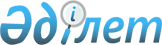 О внесении дополнений и изменений в постановление Правительства Республики Казахстан от 30 октября 2009 года № 1729
					
			Утративший силу
			
			
		
					Постановление Правительства Республики Казахстан от 25 февраля 2010 года № 122. Утратило силу постановлением Правительства Республики Казахстан от 4 июня 2021 года № 375,
      Сноска. Утратило силу постановлением Правительства РК от 04.06.2021 № 375.
      Правительство Республики Казахстан ПОСТАНОВЛЯЕТ:
      1. Внести в постановление Правительства Республики Казахстан от 30 октября 2009 года № 1729 "Об утверждении Правил организации и проведения закупа лекарственных средств, профилактических (иммунобиологических, диагностических, дезинфицирующих) препаратов, изделий медицинского назначения и медицинской техники, фармацевтических услуг по оказанию гарантированного объема бесплатной медицинской помощи" следующие дополнения и изменения:
      в Правилах организации и проведения закупа лекарственных средств, профилактических (иммунобиологических, диагностических, дезинфицирующих) препаратов, изделий медицинского назначения и медицинской техники, фармацевтических услуг по оказанию гарантированного объема бесплатной медицинской помощи, утвержденных указанным постановлением:
      абзац первый подпункта 1) пункта 7 дополнить словами "и организаторами закупа";
      в подпункте 7) пункта 8:
      после слов "медицинского назначения" дополнить словами "и медицинской техники";
      после слов "представителя производителя" дополнить словами "предлагаемых к закупу";
      дополнить пунктом 8-1 следующего содержания:
      "8-1. Потенциальный поставщик лекарственных средств, профилактических (иммунобиологических, диагностических, дезинфицирующих) препаратов и/или изделий медицинского назначения, имеющий статус официального представителя производителя лекарственных средств, профилактических (иммунобиологических, диагностических, дезинфицирующих) препаратов и/или изделий медицинского назначения, по одному лоту тендера представляет только одного производителя лекарственных средств, профилактических (иммунобиологических, диагностических, дезинфицирующих) препаратов и/или изделий медицинского назначения.";
      заголовок раздела 2 дополнить словами "или организатором закупа";
      дополнить пунктом 40-1 следующего содержания:
      "40-1. Тендерная заявка потенциального поставщика медицинской техники кроме документов, предусмотренных пунктом 39 настоящих Правил, должна содержать оригинал или нотариально засвидетельствованную копию документа, подтверждающего статус производителя либо официального представителя производителя предлагаемой к закупу медицинской техники.";
      пункт 106 изложить в следующей редакции:
      "106. Потенциальный поставщик вносит гарантийное обеспечение тендерной заявки в порядке, определенном главой 5 настоящих Правил.
      Потенциальный поставщик вносит гарантийное обеспечение в размере трех процентов от стоимости закупаемых лекарственных средств, профилактических (иммунобиологических, диагностических, дезинфицирующих) препаратов, изделий медицинского назначения и медицинской техники, предложенных в его тендерной заявке в форме, способом и на условиях, предусмотренных в объявлении о проведении тендера с использованием двухэтапных процедур.";
      в пункте 121 после слова "для приема" дополнить словом "первоначальных";
      в пункте 122:
      слово "Ценовое" заменить словами "Первоначальное ценовое";
      дополнить абзацем вторым следующего содержания:
      "В случае непредставления потенциальным поставщиком первоначального ценового предложения по какому-либо лоту тендера потенциальный поставщик лишается возможности представить следующее ценовое предложение по этому лоту и отстраняется от участия в процедуре определения наименьшей цены по отдельному лоту тендера.";
      подпункт 1) пункта 131 изложить в следующей редакции:
      "1) при признании тендера с использованием двухэтапных процедур в целом или по какому-либо его лоту несостоявшимся;";
      пункт 145 изложить в следующей редакции:
      "145. В случае признания тендера с использованием двухэтапных процедур в целом или по какому-либо его лоту несостоявшимся ввиду отсутствия тендерных заявок потенциальных поставщиков и в связи с отсутствием ценовых предложений на закупаемые лекарственные средства и изделия медицинского назначения при осуществлении закупа из одного источника единый дистрибьютор предлагает уполномоченному органу внести соответствующие изменения в Список единого дистрибьютора, изменив предельную цену лекарственного средства и/или изделия медицинского назначения в сторону увеличения.
      В случае внесения изменений в Список единого дистрибьютора закуп лекарственных средств и изделий медицинского назначения осуществляется в порядке, определенном главой 10 настоящих Правил.";
      в приложении 9 к Правилам организации и проведения закупа лекарственных средств, профилактических (иммунобиологических, диагностических, дезинфицирующих) препаратов, изделий медицинского назначения и медицинской техники, фармацевтических услуг по оказанию гарантированного объема бесплатной медицинской помощи:
      в абзаце пятом пункта 5 слова "нотариально засвидетельствованным копиям документов" заменить словами "копиям документов, заверенных печатью Единого дистрибьютора,";
      в приложении 11 к Правилам организации и проведения закупа лекарственных средств, профилактических (иммунобиологических, диагностических, дезинфицирующих) препаратов, изделий медицинского назначения и медицинской техники, фармацевтических услуг по оказанию гарантированного объема бесплатной медицинской помощи:
      в разделе 3 нумерацию 1, 2 заменить соответственно цифрами 4, 5;
      в разделе 4 нумерацию 1, 2 заменить соответственно цифрами 6, 7;
      в разделе 5 нумерацию 1, 2, 3, 4, 5, 6, 7, 8, 9, 10, 11, 12 заменить соответственно цифрами 8, 9, 10, 11, 12, 13, 14, 15, 16, 17, 18, 19;
      в разделе 6 нумерацию 1, 2, 3, 4, 5 заменить соответственно цифрами 20, 21, 22, 23, 24;
      в разделе 7 нумерацию 1, 2, 3, 4, 5, 6, 7, 8 заменить соответственно цифрами 25, 26, 27, 28, 29, 30, 31, 32;
      в разделе 8 нумерацию 1, 2, 3, 4, 5 заменить соответственно цифрами 33, 34, 35, 36, 37;
      в разделе 9 нумерацию 1, 2, 3 заменить соответственно цифрами 38, 39, 40;
      в разделе 10 нумерацию 1, 2, 3, 4 заменить соответственно цифрами с 41, 42, 43, 44;
      в разделе 11 нумерацию 1, 2, 3, 4, 5, 6, 7, 8 заменить соответственно цифрами 45, 46, 47, 48, 49, 50, 51, 52.
      2. Настоящее постановление вводится в действие по истечении десяти календарных дней со дня первого официального опубликования.
					© 2012. РГП на ПХВ «Институт законодательства и правовой информации Республики Казахстан» Министерства юстиции Республики Казахстан
				
Премьер-Министр
Республики Казахстан
К. Масимов